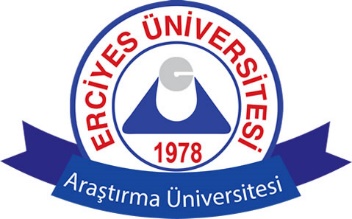 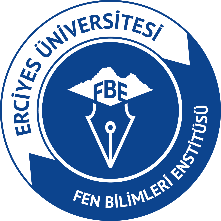 Yukarıdaki bilgilerin doğruluğunu beyan ederim.                                                                                                                                       ..../..../20...………. FAKÜLTESİ DEKANLIĞINADilekçe ekinde ayrıntıları verilen, …………. tarihleri arasında (Adres)’da düzenlenecek olan ………………………………………………….. etkinliğine ……….. Mali Yılı Görevlendirme Esasları’na göre sözlü bildiri ile katılmak üzere ……… günlük yolluk-yevmiyemin toplamda …………….  TL’ye kadar kısmının ve …………. kayıt ücretimin ………… TL’ye kadar kısmının ödenek temin edilebilmesi durumunda Fakülte/Yüksekokul bütçesinden karşılanarak (……..-………)  tarihleri arasında toplam (…..) gün süreyle görevlendirilmem hususunda gereğini arz ederim.                                                                                                                               Unvan Ad Soyad                                                                                                                                 İmza   EKLER: 1- F-…… formu